The OCEAN FLOOR is not all smooth or level.  It has features similar to the land surface of the Earth.  ______________ used to find how deep the ocean is:    Depth = Velocity x time        (where V=1,500 m/s        and only use half time)Sample PROBLEM:Pings from a sonar aboard a ship makes a round trip in 8 seconds.  How far beneath the ship is the ocean floor?  (remember that you only want HALF of the time)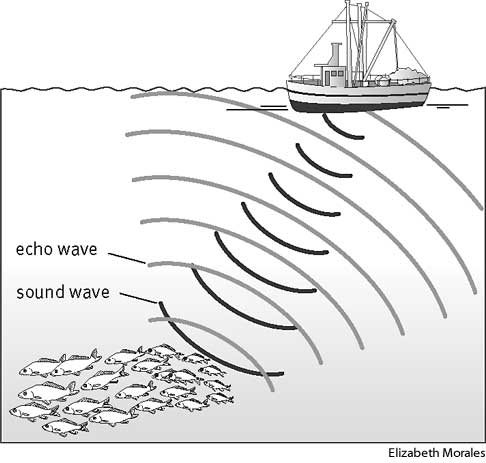 Water pressure __________ the deeper you go.THE CONTINENTAL MARGIN1 – continental __________--flat area next to the beach2 – continental __________--steep area3 – continental riseMake a sketch:WHAT MAKES UP THE OCEAN FLOOR?Abyssal ________=flat area of ocean floorMid-Ocean Ridge= ____________ boundary_______________= underwater volcano (called a _____________ if it reaches the surface)Trench=  _____________ boundary (ocean to ocean OR continent to ocean)